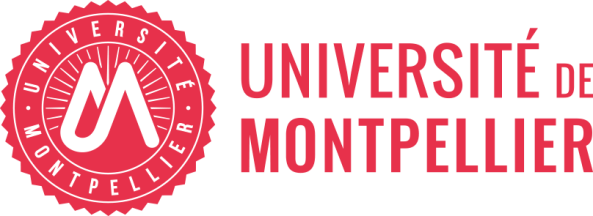 FORMULAIRE DE DEMANDE D’ACCES AU PARKING ET BATIMENTS DU CAMPUS TRIOLETÀ retourner à l’adresse : logistique@umontpellier.frPour tout renseignement complémentaire : Direction de la logistique 04.67.14.94.13 ou 04.67.14.99.17 Mail: logistique@umontpellier.fr Bénéficiaire : Bénéficiaire : NOM :	Prénom : NOM :	Prénom : Téléphone :  Mail : Structure d’accueil (UMR, composante…):  Structure d’accueil (UMR, composante…):  Statut ou catégorie :   TITULAIRE		  DOCTORANT	  CONTRACTUEL	  STAGIAIRE du …………...  Au   ………..….    AUTRES (préciser et dates le cas échéant) :    Statut ou catégorie :   TITULAIRE		  DOCTORANT	  CONTRACTUEL	  STAGIAIRE du …………...  Au   ………..….    AUTRES (préciser et dates le cas échéant) :    ACCES PARKING (sauf Stagiaire):    			      OUI  	  NON N° d’immatriculation du véhicule : ACCES PARKING (sauf Stagiaire):    			      OUI  	  NON N° d’immatriculation du véhicule : ACCES BATIMENTS (préciser le numéro du bâtiment) : ACCES BATIMENTS (préciser le numéro du bâtiment) : Horaire souhaité :	  H1 (lundi au vendredi de 7h à 21h – samedi de 7h à 13h)      			  H2 (24h/24 7j/7j) Si horaire H2, préciser le motif :  Horaire souhaité :	  H1 (lundi au vendredi de 7h à 21h – samedi de 7h à 13h)      			  H2 (24h/24 7j/7j) Si horaire H2, préciser le motif :  Date et visa du demandeur :				Nom et avis du responsable de la structure d’accueil :                   Date et visa :                                      (Tampon obligatoire)                                                             Date et visa du demandeur :				Nom et avis du responsable de la structure d’accueil :                   Date et visa :                                      (Tampon obligatoire)                                                             Réservé Direction de la Logistique : Demande validée :   OUI                                 NON Visa :							Motifs en cas de refus : Réservé Direction de la Logistique : Demande validée :   OUI                                 NON Visa :							Motifs en cas de refus :